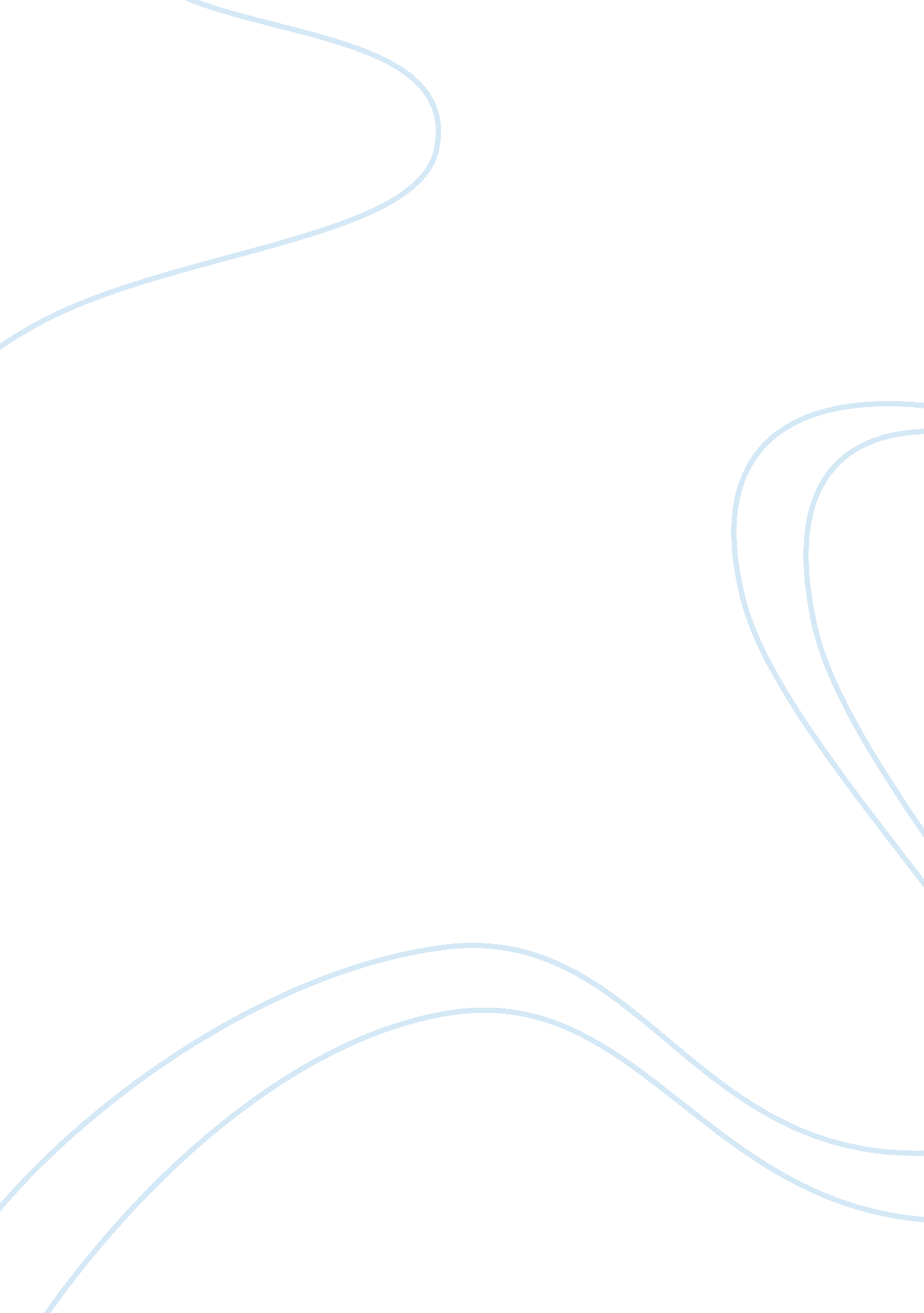 Sinusoidal current control strategy based active power engineering essayBusiness, Strategy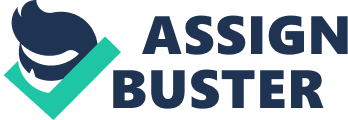 \n[toc title="Table of Contents"]\n \n \t Introduction \n \t Shunt APLC system design \n \t Sinusoidal current control scheme \n \t Positive sequence electromotive force sensor \n \t Phase locked cringle ( PLL ) circuit \n \t Consequence and analysis \n \t Decision \n \n[/toc]\n \n Abstract- In this article describe the public presentation of a sinusoidal current accountant based three-phase shunt active power line conditioners ( APLC ) for power quality betterments such as harmonics and reactive power compensation due to imbalanced and non-linear tonss. The electromotive force deformations are compensated by positive-sequence electromotive force sensor and harmonic extracted from changeless instantaneous existent power control scheme, this attack is different from the conventional methods. The shunt APLC is implemented with PWM current controlled electromotive force beginning inverter and connected to the point of common yoke for extinguish the current harmonic and do sinusoidal current to the beginning. The mention current ( s ) are extracted from sinusoidal current accountant algorithm and PWM-VSI gate control signals are generated from hysteresis current accountant ( HCC ) . The relative integral ( PI ) -controller used to keep the changeless DC-side electrical capacity electromotive force of the PWM inverter. The shunt APLC is investigated in footings of order of harmonics, VDC subsiding clip and assorted parametric quantities under the assorted non-linear burden conditions. Keywords- Shunt Active Power Line Conditioners ( APLC ) , Hysteresis Current Controller ( HCC ) , Sinusoidal current accountant, Positive sequence electromotive force sensor. Introduction Power transmittal and distribution systems are criticized by power quality jobs due to the non-linear tons, such as power convertors, rectifiers, arc furnaces and other industrial applications like variable velocity thrusts. These non-linear tons introduce harmonic deformation in the power distribution system  . The current harmonics cause the malfunctions in sensitive equipment, overvoltage by resonance and harmonic electromotive force bead across the web electric resistance that consequence is hapless power factor. Traditionally these jobs were solved by LC inactive filters. But in practical applications these inactive filters introduce aging and tuning jobs, resonance, big size and it 's besides limited to few harmonics. The different constellations of inactive VAR compensators ( SVCs ) have been participated for solve these jobs of power-factor rectification. Unfortunately some SVCs produce lower-order harmonics themselves and response clip of some SVCs may be excessively long to be acceptable for fast-fluctuating tons [ 2-3 ] . Recently active power filters ( APF ) or active power-line conditioners ( APLC ) are developed for compensate the current-harmonics and reactive power at the same time due to power factor rectification [ 4 ] . The APLC has the ability to maintain the brinies current balanced after counterbalancing regardless of either the burden is non-linear and/or imbalanced conditions. The APLC can be connected in series for operate as electromotive force beginning and in analogue for operate as current beginning, but the series APF is non found in common practical usage, so this paper concentrate the shunt APLC system [ 5 ] . Controller is the sole of the active power filter and presently batch of research is being conducted and proposed assorted control schemes . The sinusoidal current accountant algorithm is widely applied for active filter design, because simple mathematical computation, hardiness and good dynamic response. This accountant contains of positive sequence electromotive force sensor and instantaneous power theory ( p-q theory ) concept [ 3 ] . The footing of instantaneous power theory is supplying good compensation features. Current harmonics is achieved by shooting equal but opposite current harmonic constituents at the point of common yoke ( PCC ) , there by call offing the original deformation and bettering the power quality on the connected power system. This paper presents sinusoidal current accountant based shunt APLC for current harmonics and reactive power compensation under non-linear and imbalanced tons. The shunt APLC is implemented with three stage PWM electromotive force beginning inverter and connected to the Ac mains web at the point of common matching for compensate the harmonics by shooting equal but opposite harmonic counterbalancing current. The mention currents are generated utilizing sinusoidal current accountant and PWM-VSI gate control signals are derived from hysteresis current accountant, this attack is different from conventional methods. The Proportional Integral ( PI ) accountant used to keep the dc-side electrical capacity electromotive force of the PWM inverter invariable. The shunt APLC is investigated and measured assorted parametric quantity values under different tons. Shunt APLC system design Shunt active power filter is connected in analogue with the distribution supply and the non-linear tons at the point of common yoke. The three stage active power filter consist of six power transistors with drifting rectifying tubes, a District of Columbia capacitance, RL filter, compensation accountant ( sinusoidal current accountant ) and gate signal generator ( hysteresis current accountant ) shown in the fig 1. The mention current generated utilizing sinusoidal current accountant and this accountant contains the positive sequence electromotive force sensor and instantaneous power theory computations. The RL-filter suppresses the harmonics caused by the switching operation of the IGBTs inverter. Current harmonics is achieved by shooting equal but opposite current harmonic constituents at the point of common yoke, there by call offing the original deformation and bettering the power quality on the affiliated power distributed system. Sinusoidal current control scheme The block diagram of the sinusoidal current control scheme is shown in fig 2. This block contains the Positive sequence electromotive force sensor, PI accountant, Clarke transmutation, Instantaneous power computation, Low base on balls filter ( LPF ) , current computation and Inverse Clarke transmutation. The deformed or unbalanced electromotive force beginnings involved the cardinal positive sequence electromotive force sensor ( shown in fig 3 ) , which uses a PLL circuit ( shown in fig 4 ) locked to the cardinal frequence of the system voltages. It should synchronising angle to bring forth unitary and balanced sinusoidal electromotive force signals. These instantaneous 3-phase co-ordinate electromotive forces are transformed into the co-ordinates by utilizing the Clarke transmutation, it can be written as The instantaneous beginning current besides transformed into the co-ordinates by Clarke transmutation ; Whereand axes are the extraneous co-ordinates and are on the-axis and are on the-axis. Let the instantaneous existent power calculated in the -axis and the -axis of the current and electromotive force severally. They are given by the conventional definition of existent power as follows: This instantaneous existent powerallows merely the cardinal frequence with the set of Butterworth design based 50 Hz low base on balls filter for calculate the existent power losingss and it 's defined as The DC power losingss calculated from PWM-voltage beginning inverter electrical capacity electromotive force and compared with coveted mention electromotive force. The relative integral ( PI ) accountant is finding the dynamic response and settling clip of the DC coach electromotive force, it can be written as The conventional instantaneous existent power calculated from the existent power loss and the dc power loss, it can be defined as follows ; The instantaneous current on the co-ordinates of are divided into two sorts of instantaneous current constituents ; foremost is existent power loss and 2nd is reactive power loss, this accountant computed merely the existent power losingss. The co-ordinate currents are calculated from thevoltages with instantaneous existent power and reactive power assume as nothing. This attack is reduced the computations and different from the conventional methods ; the co-ordinate currents can be calculated as The mentions of the compensating currents are calculated outright without any clip hold by utilizing the instantaneous -coordinate currents. The coveted mentions current derivate from the opposite Clarke transmutation, it can be written as The mention currents compared with existent beginning current and generated PWM-VSI gate thrust signals utilizing the hysteresis accountant. The little sum of existent power is adjusted by altering the amplitude of cardinal constituent of mention current and the aim of this algorithm is to counterbalance all unwanted constituents. The control scheme indicates that shunt APLC should pull the opposite of the non active current of the burden and the consequences shown remunerated currents are relative to the corresponding stage electromotive force. When the power system electromotive forces are balanced and sinusoidal, it leads to constant power at the dc-side capacitance. Positive sequence electromotive force sensor Fig 3 shows the block diagram of the positive-sequence electromotive force sensor, it consists portion of PLL circuit, Clarke transmutation, instantaneous power computation ( p-q theory construct ) , voltage computation and reverse transmutation. The electromotive forces are transformed into the co-ordinates to determineusing Clarke transmutation ( mention equation 1 ) . They are used to run into with subsidiary currents that are produced in the PLL circuit to cipher the subsidiary powers. The amplitude of the subsidiary currents is set to integrity. The first order Butterworth low base on balls filter with cutoff frequence at 50 Hz is used for obtaining the mean powers. The instantaneous electromotive forces which correspond to clip maps of the cardinal positive sequence electromotive force sensor of the system The instantaneous three-phase electromotive forces can be calculated from the co-ordinate 's electromotive forces by using the opposite Clarke transmutation The positive sequence electromotive force sensor provides good moral forces and satisfactory truth even under non-linear or imbalanced burden conditions. The sensing of the cardinal positive-sequence constituents of is necessary in the sinusoidal current control scheme. This control scheme makes the shunt APLC to counterbalance burden currents, which produces mean existent power merely is supplied by the beginning. Phase locked cringle ( PLL ) circuit The PLL-synchronizing circuit shown in fig 4 determines automatically the system frequence and the inputs are line electromotive forces and. The end products of the PLL circuit are the co-ordinate synchronism currents. The current feedback signals and is built up by the PLL circuit and clip built-in of end product calculated of the PI-Controller. It is holding unity amplitude and lead to 1200 these represent a feedback from the frequence. The PLL synchronising circuit can make a stable point of operation when the input of the PI accountant has a nothing norm value ( ) . Once the circuit is stabilized, the mean value of is zero and the stage angle of the supply system electromotive force at cardinal frequence is reached. At this status, the currents become extraneous to the cardinal stage electromotive force constituent. The PLL synchronism end product currents are defined as The PLL design should let proper operation under distorted and imbalanced supply electromotive forces. The PLL synchronism end product currents used to find the instantaneous power computation and generate unitary and balanced sinusoidal electromotive force. The current mistake is derived from the comparing of coveted mention current and the existent beginning current shown in fig 4. If the mistake current is exceed the upper bound of the hysteresis set ( h= 0. 5 ) , the upper switch of the inverter arm is turned OFF and the lower switch is turned ON. As a consequence, the current starts to disintegrate. If the mistake current crosses the lower bound of the hysteresis set ( h=-0. 5 ) , the lower switch of the inverter arm is turned OFF and the upper switch is turned ON. As a consequence, the current gets back into the hysteresis set. The scope of the mistake signaldirectly controls the sum of ripple electromotive force in the end product current from the PWM-VSI. Consequence and analysis The public presentation of the proposed sinusoidal current control scheme based shunt APLC is evaluated through Matlab tools in order to pattern and prove the system under non-linear and/or imbalanced burden conditions. The system parametric quantities values are ; Line to line beginning electromotive force is 440 V ; System frequence ( degree Fahrenheit ) is 50 Hz ; Source electric resistance of RS, LS is 1 ? and 0. 1 mH ; Filter electric resistance of Rc, Lc is 1 ? and 0. 5 mH ; Diode rectifier RL, LL burden is 20 ? and 200 mH ; Unbalanced three stage RL, LL burden electric resistance is R1= 10 ? , R2= 50 ? , R3= 90 ? and 10 mH severally ; DC side electrical capacity ( CDC ) is 1200 ? F ; Reference electromotive force ( VDC, ref ) is 400 V ; Power devices build by IGBT/diode. Non-linear burden status: The non-linear or non-sinusoidal RL burden consists of six-pulse rectifying tube Rectifier and connected Ac chief web. The Non-linear RL burden of rectifying tube rectifier parametric quantities are 20 ohms and 200 mH and the simulation clip is t= 0 to 0. 1s. The simulation consequence of beginning current after compensation is presented in fig. 5 ( a ) that indicates the current is sinusoidal. The rectifying tube rectifier burden current or beginning current before compensation is shown in fig 5 ( B ) . The coveted mention cardinal current extracted from the proposed sinusoidal current accountant, shown in fig. 5 ( degree Celsius ) . The shunt APLC supplies the counterbalancing current that is shown in fig. 5 ( vitamin D ) . These current wave forms are peculiar stage ( phase a ) . Other stages are non shown as they are merely phase shifted by 1200 The three stage unbalanced RL burden connected parallel with diode rectifier non-linear burden in the three stage Ac chief web, shown in fig 1. The imbalanced three stage RL burden electric resistance are R1= 10 ? , R2= 50 ? , R3= 90 ? and 10 mH severally and the simulation clip is t= 0 to 0. 1s counted. The imbalanced RL burden current or beginning current before compensation is shown in 6 ( a ) . The three-phase beginning current after compensation is presented in fig. 6 ( B ) that indicates the current becomes sinusoidal. The shunt APLC supplies the counterbalancing current based on the proposed accountant that is shown in fig. 6 ( degree Celsius ) . We have to boot achieved power factor rectification as shown in fig. 6 ( vitamin D ) , a-phase electromotive force is in- stage with a-phase current. DC side capacitance electromotive force settling clip: The dc side electrical capacity electromotive force ( Cdc ) subsiding clip are controlled by relative built-in ( PI ) accountant and this accountant reduces the ripple electromotive force. The subsiding clip value in both non-linear and imbalanced status ( t= 0. 02s ) are same and it 's plotted in fig 7. Fig 7 the DC side capacitance electromotive force subsiding clip are same in both non-linear and non-linear with imbalanced burden ( t= 0. 02s ) Order of harmonics: The Fourier analysis of the beginning current with the cardinal frequence is plotted in fig 9. This order of the harmonics plotted under non-linear and imbalanced status utilizing sinusoidal current accountant based shunt APLC system. Fig 9 Order of harmonics ( a ) under the non-linear burden status, the beginning current without APLC ( THD= 24. 95 % ) , ( B ) under the non-linear status with APLC ( THD= 3. 93 % ) and ( degree Celsius ) under the non-linear with imbalanced burden status beginning current with APLC compensation ( THD= 3. 50 % ) Entire harmonic deformation ( THD ) : The entire harmonic deformation measured from the beginning current on the distribution system. The sinusoidal current accountant based compensator filter made additive beginning current to the supply. The entire harmonic deformation measured and compared both non-linear and non-linear with imbalanced burden status, shown in table 2. The simulation is done assorted non-linear and non-linear with imbalanced burden conditions. The sinusoidal current control based counterbalancing active filter made balance duty even the system is imbalanced. FFT analysis of the active filter brings the THD of the beginning current less than 5 % into adopted with IEEE 519-1992 and IEC 61000-3 criterions harmonic under non-linear and/or imbalanced burden conditions. Decision The shunt active power line conditioner connected to the power distribution system on Ac brinies in analogue with the burden ; compensates the current harmonics and reactive power due to the non additive and/or unbalanced tons. The electromotive force deformations are compensated by positive-sequence electromotive force sensor and harmonic extracted from changeless instantaneous power control scheme. The mention current ( s ) are generated utilizing sinusoidal current control algorithm and PWMVSI gate signals are generated from hysteresis set current accountant. The PI-controller used to keep the dc-side electrical capacity electromotive force of the PWM inverter invariable. The shunt APLC is investigated in footings of order of harmonics, THD and VDC settling clip under different burden conditions. The mensural sum harmonic deformation of the beginning currents conformity with IEEE 519-1992 and IEC 61000-3 criterions. This proposed sinusoidal current control algorithm based APLC system can be implemented field programmable gate array ( FPGA ) devices attempted as a future work. 